	проект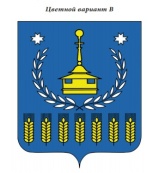 Решение Совета депутатов муниципального образования «Воткинский район»«Вотка ёрос» муниципал кылдытэтысь депутат Кенеш«Об утверждении Положения "О порядке приватизации муниципального имуществамуниципального образования «Воткинский район»»ПринятоСоветом депутатов муниципальногообразования «Воткинский район»«__»__________ 2019 года	В соответствии с федеральным законом № 178-ФЗ «О приватизации государственного и муниципального имущества», руководствуясь Уставом муниципального образования «Воткинский район»,Совет депутатов муниципального образования «Воткинский район» РЕШАЕТ:1. Утвердить Положение "О порядке приватизации муниципального имущества муниципального образования «Воткинский район» (прилагается).2. Настоящее решение   подлежит размещению на официальном сайте муниципального образования «Воткинский район», опубликованию в «Вестнике нормативно-правовых актов» муниципального образования «Воткинский район».3. Настоящее решение  вступает в силу с момента официального опубликования (обнародования)  . Председатель Совета депутатовмуниципального образования«Воткинский район»							М.А.НазаровГлава муниципального образования«Воткинский район»                                                                        	И.П.Прозоровг. Воткинск«____»__________ 2019 года№ _____Проект подготовил:Начальник УПВ                                                                              		Н.В.АбрамоваСогласовано:Заместитель Главы администрации Экономике                                                                                		Л.Б. ШироковаНачальник УМИиЗР                                                                 		Т.А. МустафаеваПриложение                                                                                                                                                                            к решению Совета депутатов                                                                                                                                                                             муниципального образования                                                                                                                                                                  «Воткинский район»                                                                                                                                                                           от   «    »    февраля 2019 года                                                                                                                                №_____ПОЛОЖЕНИЕО ПОРЯДКЕ ПРИВАТИЗАЦИИ МУНИЦИПАЛЬНОГО ИМУЩЕСТВА МУНИЦИПАЛЬНОГО ОБРАЗОВАНИЯ «ВОТКИНСКИЙ РАЙОН»1. ОБЩИЕ ПОЛОЖЕНИЯСтатья 1. Общие положенияНастоящее Положение о порядке приватизации муниципального имущества муниципального образования  «Воткинский район» (далее - Положение) разработано в соответствии с Конституцией Российской Федерации, Гражданским кодексом Российской Федерации, Федеральным законом "О приватизации государственного и муниципального имущества" от 21.12.2001 N 178-ФЗ, Федеральным законом "Об особенностях отчуждения недвижимого имущества, находящегося в государственной собственности субъектов Российской Федерации или муниципальной собственности и арендуемого субъектами малого и среднего предпринимательства, и о внесении изменений в отдельные законодательные акты Российской Федерации" от 22.07.2008 N 159-ФЗ, Федеральным законом "Об общих принципах организации местного самоуправления в Российской Федерации" от 06.10.2003 N 131-ФЗ, Федеральным законом "Об оценочной деятельности в РФ", Положением о проведении конкурса по продаже государственного или муниципального имущества, утвержденным постановлением Правительства РФ от 12.08.2002 N 584, Положениями об организации продажи государственного илимуниципального имущества на аукционе и об организации продажи находящихся в государственной или муниципальной собственности акций открытых акционерных обществ на специализированном аукционе, утвержденными постановлением Правительства РФ от 12.08.2002 N 585, Положениями об организации продажи государственного или муниципального имущества посредством публичного предложения и об организации продажи государственного или муниципального имущества без объявления цены, утвержденными постановлением Правительства РФ от 22.07.2002 N 549, Уставом муниципального образования "»Воткинский район», другими нормативными правовыми актами органов местного самоуправления муниципального образования «Воткинский район» и устанавливает порядок приватизации имущества, находящегося в собственности муниципального образования  «Воткинский район".Статья 2. Основные понятия и определения1. Приватизация муниципального имущества - отчуждение муниципального имущества в собственность физических и (или) юридических лиц исключительно на возмездной основе (за плату либо посредством передачи в муниципальную собственность акций открытых акционерных обществ, в уставный капитал которых вносится муниципальное имущество).2. Объекты приватизации - муниципальные унитарные предприятия, акции открытых акционерных обществ, доли в хозяйственных обществах, находящиеся в собственности муниципального образования "Воткинский район", движимое и недвижимое имущество (в т.ч. встроенные, встроенно-пристроенные, пристроенные к жилым домам нежилые помещения и отдельно стоящие здания с закрепленными за ними земельными участками), включенное в Прогнозный план (Программу) приватизации муниципального имущества муниципального образования «Воткинский район» и входящее в состав муниципальной имущественной казны муниципального образования «Воткинский район». Объекты муниципального нежилого фонда, включенные в Перечень объектов залогового фонда муниципального образования муниципального образования «Воткинский район», не могут быть отнесены к объектам приватизации.3. Средство платежа за приватизируемое муниципальное имущество - валюта Российской Федерации.2. ПЛАНИРОВАНИЕ ПРИВАТИЗАЦИИ МУНИЦИПАЛЬНОГО ИМУЩЕСТВАСтатья 3. Прогнозный план (Программа) приватизации муниципального имущества1. Прогнозный план (Программа) приватизации муниципального имущества (далее - Прогнозный план (Программа) приватизации) разрабатывается Администрацией муниципального образования «Воткинский район»  и утверждается Советом депутатов муниципального образования «Воткинский район».2. Администрация муниципального образования «Воткинский район», иные юридические лица и граждане, в чьем ведении находится муниципальное имущество, а также акционерные общества, акции которых находятся в муниципальной собственности, общества с ограниченной ответственностью, доли в уставных капиталах которых находятся в муниципальной собственности, вправе направлять на имя главы муниципального образования «Воткинский район»  мотивированные предложения о приватизации. Поступившие предложения анализируются и учитываются в администрации при подготовке:проекта прогнозного плана;проекта о внесении изменений в прогнозный план.3. Прогнозный план (Программа) приватизации содержит перечень муниципальных унитарных предприятий, акций открытых акционерных обществ, находящихся в собственности муниципального образования муниципального образования «Воткинский район»  и иного имущества, которое планируется приватизировать в соответствующем периоде, который может составлять от 1 до 3-х лет. В Прогнозном плане (Программе) указываются характеристики муниципального имущества, которое планируется приватизировать, его текущее использование и предполагаемые сроки приватизации.4. Администрация муниципального образования «Воткинский район»ежегодно не позднее 1 мая представляет в Совет депутатов муниципального образования «Воткинский район»  отчет о выполнении Прогнозного плана (Программы) приватизации за прошедший год, включающей в себя перечень приватизированных в прошедшем году имущественных комплексов муниципальных унитарных предприятий, акций открытых акционерных обществ и иного муниципального имущества с указанием способа, срока и цены сделки приватизации.Статья 4. Организация приватизации муниципального имущества1. Приватизация муниципального имущества муниципального образования «Воткинский район» осуществляется Администрацией муниципального образования «Воткинский район» в соответствии с действующим законодательством Российской Федерации о приватизации, Прогнозным планом (Программой) приватизации, утвержденным Советом депутатов, и настоящим Положением.2. Функции продавца муниципального имущества от имени муниципального образования «Воткинский район» возлагаются на отраслевой (функциональный) орган Администрации, наделенный правами юридического лица, - Управление муниципальным имуществом и земельными ресурсами Администрации муниципального образования «Воткинский район».3.  В целях соблюдения процедуры продажи муниципального имущества на торгах, продажи посредством публичного предложения или без объявления цены в Администрации создается Комиссия по приватизации муниципального имущества (далее Комиссия) в количестве не менее 5 человек. Состав Комиссии и положение о порядке ее деятельности утверждается постановлением Администрациимуниципального образования «Воткинский район». Заседание комиссии правомочно, если в нем участвует более половины установленного состава членов комиссии.4. Условия приватизации муниципального имущества подлежат утверждению постановлением  Администрации муниципального образования «Воткинский район».Условия приватизации муниципального имущества включают в себя следующие сведения:- наименование имущества и иные, позволяющие его индивидуализировать данные (характеристика имущества);- способ приватизации;- форма подачи предложений о цене (если объект муниципальной собственности продается на аукционе);- условия конкурса (если объект продается на конкурсе);- состав аукционной (конкурсной) комиссии;- нормативная цена;- перечень обременений (ограничений) имущества;- начальная цена продажи имущества;- содержание информационного сообщения.При преобразовании муниципального унитарного предприятия (далее - МУП) в открытое акционерное общество комиссия по приватизации одновременно к решению об условиях приватизации представляет проект устава открытого акционерного общества, сведения о руководителе МУП для его назначения единоличным исполнительным органом акционерного общества и предложения о кандидатурах в совет директоров и ревизионную комиссию.5. Начальная цена приватизируемого имущества устанавливается в случаях, предусмотренных Федеральным законом «О приватизации государственного и муниципального имущества», в соответствии с законодательством Российской Федерации, регулирующим оценочную деятельность, при условии, что со дня составления отчета об оценке объекта оценки до дня размещения на официальном сайте в сети «Интернет» информационного сообщения о продаже государственного или муниципального имущества прошло не более чем шесть месяцев.6. Несостоявшаяся продажа муниципального имущества влечет за собой изменение Решения об условиях приватизации этого муниципального имущества в части способа приватизации и условий, связанных с указанным способом, либо принятие Решения о приватизации этого муниципального имущества тем же способом и на тех же условиях, либо отмену Решения об условиях приватизации в порядке, установленном для подготовки и принятия решений об условиях приватизации, в трехмесячный срок со дня признания продажи муниципального имущества несостоявшейся. Изменение условий приватизации утверждается постановлением Администрации муниципального образования «Воткинский район».3. СПОСОБЫ И ПОРЯДОК ПРОВЕДЕНИЯ ПРИВАТИЗАЦИИ МУНИЦИПАЛЬНОГО ИМУЩЕСТВАСтатья 5. Преобразование унитарного предприятия в открытое акционерное общество1. Преобразование муниципального унитарного предприятия в открытое акционерное общество производится в соответствии с действующим законодательством о приватизации, при этом решением об условиях приватизации также:- утверждается устав открытого акционерного общества;- назначается единоличный исполнительный орган акционерного общества;- определяется количественный состав и назначаются члены совета директоров и его председатель;- назначаются члены ревизионной комиссии;- указывается размер уставного капитала общества;- указывается количество именных бездокументарных акций общества и номинальная стоимость одной акции.2. До первого собрания акционеров руководитель МУП, преобразованного в открытое акционерное общество, назначается директором (генеральным директором) открытого акционерного общества.3. Государственная регистрация открытого акционерного общества, созданного путем преобразования МУП, осуществляется единоличным исполнительным органом открытого акционерного общества. Права акционера открытых акционерных обществ, акции которых находятся в собственности муниципального образования «Воткинский район», осуществляет Администрация муниципального образования «Воткинский район».4. Решение о выпуске акций (при необходимости проспект эмиссии) и отчет о размещении всех акций принимаются советом директоров открытого акционерного общества на основании решения об условиях приватизации имущественного комплекса муниципального унитарного предприятия. Направление в региональное отделение ФКЦБ России соответствующих заявлений осуществляется единоличным исполнительным органом акционерного общества.5. Совет директоров акционерного общества организует ведение реестра акционеров общества с указанием единственного владельца всех акций первого выпуска - муниципального образования «Воткинский район»  в лице Администрации муниципального образования «Воткинский район».Статья 6. Продажа муниципального имущества на аукционе1. Продажа муниципального имущества на аукционе проводится в соответствии с действующим законодательством о приватизации в порядке, определенном Положением об организации продажи государственного или муниципального имущества на аукционе, утвержденном Правительством Российской Федерации.Статья 7. Продажа акций открытых акционерных обществ на специализированном аукционе1. Организация продажи акций открытых акционерных обществ на специализированном аукционе осуществляется в порядке, предусмотренном Федеральным законом "О приватизации государственного и муниципального имущества" и Положением об организации продажи находящегося в государственной или муниципальной собственности акций открытых акционерных обществ на специализированном аукционе, утвержденным Правительством Российской Федерации.Статья 8. Продажа муниципального имущества на конкурсе1. Организация продажи муниципального имущества на конкурсе осуществляется в порядке, предусмотренном Федеральным законом "О приватизации государственного и муниципального имущества" и Положением о проведении конкурса по продаже государственного или муниципального имущества, утвержденным Правительством Российской Федерации.2. В случае продажи на конкурсе имущественного комплекса муниципального унитарного предприятия решением о подготовке к приватизации имущественного комплекса МУП определяется срок проведения инвентаризации имущества и обязательств МУП; поручается руководителю МУП провести инвентаризацию в установленные сроки и представить комиссии по приватизации оформленные в установленном порядке результаты инвентаризации, промежуточный баланс, а также технические паспорта на объекты недвижимости МУП, определяется срок разработки решения об условиях приватизации имущественного комплекса МУП, определяется порядок передачи приватизируемого имущества.3. Оценка выявленного муниципальным предприятием при инвентаризации неучтенного имущества производится с учетом рыночной стоимости, при необходимости - на основании отчета об оценке оценочной организации.4. Перечень обязательств МУП должен содержать основание возникновения обязательств, предмет обязательства, срок исполнения, контрагента обязательства.5. Промежуточный баланс и иные отчетные документы МУП составляются в объеме и по формам годовой бухгалтерской отчетности.6. Ответственность за проведение инвентаризации, правильность ее оформления, правильность составления промежуточного баланса МУП несет его руководитель.7. Промежуточный баланс, аудиторское заключение, акт (результаты) инвентаризации, правоустанавливающие документы на земельные участки, подписанные руководителем и главным бухгалтером МУП и скрепленные гербовой печатью предприятия, представляются в комиссию по приватизации.8. При установлении аудиторской организацией нарушений при составлении промежуточного баланса комиссией по приватизации составляется акт, на основании которого в учетные данные МУП руководителем и главным бухгалтером предприятия вносятся соответствующие изменения.9. До момента перехода права собственности на приватизируемое имущество к покупателю имущественного комплекса унитарное предприятие не вправе без согласования с победителем и собственником совершать сделки и иные, предусмотренные Законом "О приватизации государственного и муниципального имущества" действия.10. Оплата победителем конкурса имущественного комплекса МУП производится с одновременным подтверждением погашения задолженности МУП по налогам и иным обязательным платежам в бюджеты всех уровней и государственные внебюджетные фонды.11. Передаточный акт принимающей стороной подписывается после подписания договора купли-продажи, но до осуществления платежей, предусмотренных п. 10 настоящей статьи.12. В случае существенных изменений, произошедших в составе имущественного комплекса МУП после опубликования информационного сообщения о продаже этого комплекса и до подписания передаточного акта, покупатель вправе отказаться от подписания передаточного акта и, соответственно, не производить платежей в соответствии с договором купли-продажи, что квалифицируется как отказ от заключения договора купли-продажи имущественного комплекса МУП.13. Руководитель МУП обязан предоставить комиссии по приватизации и покупателю:- всю необходимую информацию для продажи имущественного комплекса МУП;- возможность для сверки фактического наличия имущества с составом имущественного комплекса МУП, указанным в передаточном акте;- информацию о сделках, совершенных МУП со дня утверждения Прогнозного плана приватизации муниципального имущества и до момента перехода права собственности к покупателю (по запросу комиссии по приватизации или покупателя).14. До регистрации перехода права собственности на имущественный комплекс МУП покупатель обязан сдать необходимые документы, относящиеся к деятельности МУП, в архивный отдел Администрации муниципального образования «Воткинский район».Статья 9. Продажа муниципального имущества посредством публичного предложения1. Организация продажи муниципального имущества посредством публичного предложения осуществляется в порядке, предусмотренном Федеральным законом "О приватизации государственного и муниципального имущества", Положением об организации продажи государственного или муниципального имущества посредством публичного предложения, утвержденным Правительством Российской Федерации.2. Особенности приватизации муниципального имущества посредством публичного предложения:1)  постановление администрации муниципального образования «Воткинский район» дополнительно к сведениям, содержащимся  в  условиях приватизации, включает следующие сведения:- начальную цену (цену первоначального предложения);- величину снижения цены;- период, по истечении которого последовательно снижается цена предложения;- общий период продажи;- минимальную цену предложения (цену отсечения);2) начальная цена (цена первоначального предложения) устанавливается в размере начальной цены, указанной в информационном сообщении о продаже указанного имущества на аукционе, который был признан несостоявшимся;3) минимальная цена предложения (цена отсечения) не может быть ниже 50% начальной цены несостоявшегося аукциона (цены первоначального предложения);4) общий период продажи не может быть менее 30 рабочих дней. Прием заявок начинается не ранее чем через 30 дней со дня опубликования информационного сообщения;5) форма бланка заявки устанавливается постановлением администрации муниципального образования «Воткинский район».Статья 10. Продажа муниципального имущества без объявления цены1. Организация подготовки и продажи муниципального имущества без объявления цены осуществляется в порядке, предусмотренном Федеральным законом "О приватизации государственного и муниципального имущества", Положениями об организации продажи государственного или муниципального имущества посредством публичного предложения и об организации продажи государственного или муниципального имущества без объявления цены, утвержденными постановлением Правительства РФ от 22.07.2002 N 549.Статья 11. Внесение муниципального имущества в качестве вклада в уставные капиталы открытых акционерных обществ1. Приватизация муниципального имущества муниципального образования «Воткинский район» посредством внесения муниципального имущества в качестве вклада в уставные капиталы открытых акционерных обществ осуществляется в порядке, определенном отдельным решением Совета депутатов муниципального образования «Воткинский район».Статья 12. Особенности приватизации муниципального имущества при реализации преимущественного права на приобретение арендуемого имущества1. Преимущественное право на приобретение арендуемого имущества осуществляется в соответствии с законодательством и применяется для категорий субъектов малого и среднего предпринимательства, определенных Федеральным законом "Об особенностях отчуждения недвижимого имущества, находящегося в государственной собственности субъектов Российской Федерации или муниципальной собственности и арендуемого субъектами малого и среднего предпринимательства, и о внесении изменений в отдельные законодательные акты Российской Федерации".2. Решение об условиях приватизации принимается постановлением администрации муниципального образования «Воткинский район».3. Муниципальное недвижимое имущество, приобретенное арендатором с использованием преимущественного права, передается в его собственность и остается в залоге у муниципального образования «Воткинский район» (залогодержателя) до момента его полной оплаты покупателем (залогодателем).Статья 13. Продажа акций открытых акционерных обществ по результатам доверительного управления1. Организация подготовки и продажи акций открытых акционерных обществ, находящихся в собственности муниципального образования «Воткинский район», по результатам доверительного управления осуществляется в порядке, предусмотренном Федеральным законом "О приватизации государственного и муниципального имущества".2. Заключение договора доверительного управления акциями открытых акционерных обществ производится с победителем конкурса по передаче акций указанного акционерного общества в доверительное управление.3. Неисполнение или ненадлежащее исполнение условий договора доверительного управления является основанием расторжения в судебном порядке договора доверительного управления и договора купли-продажи акций открытого акционерного общества. Исполнение условий договора доверительного управления подтверждается отчетом доверительного управляющего, принятым учредителем доверительного управления.Статья 14. Оплата муниципального имущества1. Оплата приобретаемого покупателем муниципального имущества производится единовременно в срок не более 30 календарных дней с даты заключения договора купли-продажи муниципального имущества. Оплата осуществляется в соответствии с Федеральным Законом от 21.12.2001 № 178-ФЗ "О приватизации государственного и муниципального имущества"2. В случае оплаты имущества, приобретаемого субъектами малого и среднего предпринимательства при реализации преимущественного права на приобретение арендуемого имущества в рассрочку, оплата производится ежемесячно равными долями в срок, не превышающий трех лет. На сумму денежных средств, по уплате которой предоставляется рассрочка, производится начисление процентов в размерах, установленных законодательством. Оплата приобретаемого в рассрочку арендуемого имущества может быть осуществлена покупателем досрочно.3. Решение о предоставлении рассрочки может быть принято в случае приватизации муниципального имущества в соответствии со статьей 24 Федерального закона от 21.12.2001 № 178-ФЗ "О приватизации государственного и муниципального имущества".4.  В решении о предоставлении рассрочки указываются сроки ее предоставления и порядок внесения платежей. Срок предоставления рассрочки и порядок внесения платежей должны содержаться в информационном сообщении о приватизации муниципального имущества.5. На сумму денежных средств, по уплате которой предоставляется рассрочка, производится начисление процентов исходя из ставки, равной одной трети ставки рефинансирования Центрального банка Российской Федерации, действующей на дату размещения на сайтах в сети "Интернет" объявления о продаже.Начисленные проценты перечисляются в порядке, установленном Бюджетным кодексом Российской Федерации.Покупатель вправе оплатить приобретаемое муниципальное имущество досрочно.6. Право собственности на муниципальное имущество, приобретенное в рассрочку, переходит в установленном законодательством Российской Федерации порядке, и на такие случаи требования пункта 3 статьи 32 Федерального закона от 21.12.2001 N 178-ФЗ "О приватизации государственного и муниципального имущества" не распространяются.Передача покупателю приобретенного в рассрочку имущества осуществляется в порядке, установленном законодательством Российской Федерации и договором купли-продажи, не позднее чем через тридцать дней с даты заключения договора.7. С момента передачи покупателю приобретенного в рассрочку имущества и до момента его полной оплаты указанное имущество в силу Федерального закона от 21.12.2001 N 178-ФЗ "О приватизации государственного и муниципального имущества" признается находящимся в залоге для обеспечения исполнения покупателем его обязанности по оплате приобретенного муниципального имущества.В случае нарушения покупателем сроков и порядка внесения платежей обращается взыскание на заложенное имущество в судебном порядке.С покупателя могут быть взысканы также убытки, причиненные неисполнением договора купли-продажи.8. Факт оплаты имущества подтверждается выпиской со счета продавца, подтверждающей поступление средств в размере и сроки, указанные в договоре купли-продажи имущества или решении о рассрочке оплаты имущества.9. Контроль за порядком и своевременностью перечисления полученных от продажи муниципального имущества денежных средств в бюджет муниципального образования «Воткинский район» осуществляется Управлением муниципальным имуществом и земельными ресурсами Администрации муниципального образования «Воткинский район».Статья 15. Особенности приватизации отдельных видов имущества1. Отчуждение земельных участков, объекты социально-культурного назначения (здравоохранения, культуры и спорта) и коммунально-бытового назначения, объектов электросетевого хозяйства, источники тепловой энергии, тепловые сети, централизованные системы горячего водоснабжения и отдельные объекты таких систем, объектов концессионного соглашения  могут быть приватизированы в порядке предусмотренном ст. ст. 28,29,30,30.1,30.2 Федерального закона № 178-ФЗ «О приватизации государственного и муниципального имущества»Статья 16. Обременения приватизируемого имущества1. При отчуждении муниципального имущества в порядке приватизации соответствующее имущество может быть обременено ограничениями, предусмотренными Федеральным законом "О приватизации государственного и муниципального имущества" или иными федеральными законами, и публичным сервитутом.2. Ограничениями могут являться:1) обязанность использовать приобретенное в порядке приватизации муниципальное имущество, в т.ч. объекты социально-культурного и коммунально-бытового назначения, по определенному назначению;2) обязанность содержать имущество, не включенное в состав приватизированного имущественного комплекса унитарного предприятия и связанное по своим техническим характеристикам, месту нахождения (для объектов недвижимости), назначению с приватизированным имуществом, - обязанность содержать объекты гражданской обороны, объекты социально-культурного и коммунально-бытового назначения;3) иные обязанности, предусмотренные федеральным законом или в установленном им порядке.3. Публичным сервитутом может являться обязанность собственника допускать ограниченное использование приватизированного муниципального имущества (в том числе земельных участков и других объектов недвижимости) иными лицами, а именно:- обеспечивать беспрепятственный доступ, проход, проезд;- обеспечивать возможность размещения межевых, геодезических и иных знаков;- обеспечивать возможность прокладки и использования линий электропередачи, связи и трубопроводов, систем водоснабжения, канализации и мелиорации.4. Решение об установлении обременения, в том числе публичного сервитута, принимается одновременно с принятием решения об условиях приватизации муниципального имущества и является существенным условием сделки приватизации. Сведения об установлении обременения (в том числе публичного сервитута) должны быть указаны в информационном сообщении о приватизации муниципального имущества.5. Переход прав на муниципальное имущество, обремененное публичным сервитутом, не влечет за собой прекращение публичного сервитута.Предусмотренные настоящей статьей ограничения прав собственника имущества, приобретенного в порядке приватизации муниципального имущества, сохраняются при всех сделках с этим имуществом вплоть до их отмены (прекращения публичного сервитута).6. В случае нарушения собственником имущества, приобретенного в порядке приватизации муниципального имущества, установленного обременения, в т.ч. условий публичного сервитута, на основании решения суда:- указанное лицо может быть обязано исполнить в натуре условия обременения, в том числе публичного сервитута;- с указанного лица могут быть взысканы убытки, причиненные нарушением условий обременения, в том числе публичного сервитута, в доход муниципального образования.7. Обременение, в том числе публичный сервитут, может быть прекращено или его условия могут быть изменены в случае:- отсутствия или изменения государственного или общественного интереса в обременении, в том числе в публичном сервитуте;- невозможности или существенного затруднения использования имущества по его прямому назначению.8. Прекращение обременения, в том числе публичного сервитута, или изменение его условий допускается на основании решения комиссии по приватизации, принявшей решение об условиях приватизации, либо на основании решения суда, принятого по иску собственника имущества.Статья 17. Информационное обеспечение приватизации муниципального имущества1. Под информационным обеспечением приватизации муниципального имущества понимаются мероприятия, направленные на создание возможности свободного доступа неограниченного круга лиц к информации о приватизации и включающие в себя размещение на официальных сайтах в сети «Интернет» прогнозного плана приватизации муниципального имущества, решений об условиях приватизации муниципального имущества, информационных сообщений о продаже муниципального имущества и об итогах его продажи, отчетов о результатах приватизации муниципального имущества.2. Информация о приватизации муниципального имущества, указанная в части 1настоящей статьи, подлежит размещению на официальном сайте  муниципального образования «Воткинский район» в сети «Интернет»,  а также на официальном сайте Российской Федерации в сети «Интернет» для размещения информации о проведении торгов, определенном Правительством Российской Федерации (далее - официальные сайты в сети «Интернет»).3. Информационное сообщение о продаже муниципального имущества , условия  приватизации муниципального имущества подлежат размещению на официальных сайтах в сети «Интернет» не менее чем за тридцать дней до дня осуществления продажи указанного имущества, если иное не предусмотрено Федеральным законом «О приватизации государственного и муниципального имущества».4. Информационное сообщение о продаже муниципального имущества должно содержать следующие сведения:1) наименование органа местного самоуправления, принявшего решение об условиях приватизации имущества, реквизиты указанного решения;2) наименование имущества и иные позволяющие его индивидуализировать сведения (характеристика имущества);3) способ приватизации;4) начальную цену;5) форму подачи предложений о цене;6) условия и сроки платежа, необходимые реквизиты счетов;7) размер задатка, срок и порядок его внесения, необходимые реквизиты счетов;8) порядок, место, даты начала и окончания подачи заявок, предложения;9) исчерпывающий перечень представляемых участниками торгов документов и требования к их оформлению;10) срок заключения договора купли-продажи;11) порядок ознакомления покупателей с иной информацией, условиями договора купли-продажи;12) ограничения участия отдельных категорий физических и юридических лиц в приватизации имущества;13) порядок определения победителей (при проведения аукциона, специализированного аукциона, конкурса) либо лиц, имеющих право приобретения имущества (при проведении его продажи посредством публичного предложения и без объявления цены);14) место и срок подведения итогов продажи;15) сведения обо всех предыдущих торгах по продаже такого имущества, объявленных в течение года, предшествующего его продаже, и об итогах торгов по продаже такого имущества.Статья 18. Прочие положения1. Администрация обращается в суды с исками и выступает в судах от имени муниципального образования «Воткинский  район» в защиту имущественных и иных прав и законных интересов муниципального образования. 2. Защита прав муниципального образования «Воткинский  район» как собственника имущества финансируется за счет средств местного бюджета. 3. Если в результате внесения изменений в действующее законодательство о приватизации настоящее Положение вступает с ним в противоречие, то до внесения изменений в Положение оно действует в части не противоречащей законодательству о приватизации